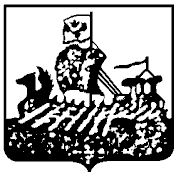 ДЕПАРТАМЕНТ ГОСУДАРСТВЕННОГО РЕГУЛИРОВАНИЯ                                  ЦЕН  И ТАРИФОВ КОСТРОМСКОЙ ОБЛАСТИ  ПРОТОКОЛзаседания правления департаментагосударственного регулированияцен и тарифов Костромской областиот «09»декабря  2013 года	                                                                                  № 130г. Кострома УТВЕРЖДАЮДиректор департамента государственного регулирования цен и тарифов Костромской области__________              И.Ю. СолдатоваПрисутствовали члены Правления:Приглашенные: Вопрос 1: «Об утверждении повестки заседания правления департамента государственного регулирования цен и тарифов Костромской области (далее - ДГРЦ и Т КО)».СЛУШАЛИ:        Секретаря  правления Покровскую С.А. по рассматриваемым вопросам правления.          Все члены правления, принимавшие участие в рассмотрении повестки поддержали единогласно. Солдатова И.Ю. – Принять повестку. РЕШИЛИ:   1. Принять повестку заседания правления ДГРЦ и Т Вопрос 2 : «Об утверждении производственных программ ООО «Ветка» в сфере водоснабжения и водоотведения на 2014 год, установлении тарифов на питьевую воду и водоотведение для ООО «Ветка» в г. Костроме на 2014 год СЛУШАЛИ:           Уполномоченного по делу Громову Н.Г., сообщившего по рассматриваемому вопросу следующее. Экономическое обоснование тарифов на питьевую воду.            ООО «Ветка»   представило в ДГРЦ и ТП КО заявление и расчетные материалы для установления тарифов на питьевую воду в размере 29,14 руб./м3 при НВВ 588,01 тыс. рублей.В рамках полномочий, возложенных постановлением администрации Костромской области от 31.07.2012 № 313-а «О департаменте государственного  регулирования цен и тарифов Костромской области», ДГРЦ и ТП КО принято решение об открытии дела по установлению тарифов от 11.11.2013 г. № 326.Расчет тарифов на питьевую воду произведен в соответствии с действующим законодательством, руководствуясь положениями в сфере водоснабжения и водоотведения, закрепленными Федеральным законом от 7 декабря 2011 г. № 416-ФЗ «О водоснабжении и водоотведении»,  постановлением Правительства Российской Федерации от 13.05.2013 г. № 406 «О государственном регулировании тарифов в сфере водоснабжения и водоотведения», «Методическими указаниями по расчету тарифов и надбавок в сфере деятельности организаций коммунального комплекса, утвержденными приказом Министерства регионального развития РФ от 15.02.2011г. № 47.При проведении настоящей экспертизы уполномоченный по делу опирался на исходные данные, представленные ООО «Ветка». Ответственность за достоверность исходных данных несет ООО «Ветка». Департамент государственного регулирования цен и тарифов несет ответственность за методическую правомерность и арифметическую точность выполненных экономических расчетов, основанных на указанных выше исходных данных.Производственная программа предприятия по водоснабжению принята на следующем уровне:-поднято воды – 30,45 тыс. м3;- на собственные нужды – 1,3 тыс. м3;-подано воды в сеть- 29,15 тыс. м3; - потери – 2,35 тыс. м3 (8,1%);- реализовано – 26,80 тыс. м3, в том числе:- прочие потребители – 6,18 тыс. м3;- населению – 20,62 тыс. м3;При проведении экспертизы предложений ООО «Ветка»   об установлении тарифов на питьевую воду приняты следующие статьи затрат. Затраты на электроэнергию.Объем электроэнергии на подъем воды принят по предложению предприятия и составил 25,88 тыс. кВт*ч. Тариф на электроэнергию принят по сложившемуся тарифу на свободном рынке для потребителей ценовой категории на СН-2 в размере 5,12 руб/кВт*ч (с НДС) с индексацией на 107,2% во втором полугодии 2014 г. Затраты на электроэнергию составили 132,56 тыс. рублей.Затраты на электроэнергию на цеховые нужды из цеховых расходов перенесены в основные. Объем электроэнергии на нужды станции обезжелезивания составили 26,26 тыс. кВт*ч о тарифу для потребителей ценовой категории СН-2. Суммарные затраты по электроэнергии составили 223,06 тыс. руб.Затраты по данной статье приняты согласно договору аренды и составили 134,40 тыс. рублей.Ремонтные работы. Предприятием предложены затраты в размере 20,00 тыс. руб. Учитывая долю арендной платы в тарифе 37,3% ремонтные работы предложено проводить за счет арендодателя.Расходы на оплату труда ОПР. Оплата труда основных производственных рабочих принята по фактической заработной плате 6 мес. 2013 г. с индексацией 104,8% со 2-го полугодия 2014 г. Затраты на оплату труда составили 41,89 тыс.рублей. Затраты по данной статье снижены на 32,51 тыс. руб. В связи со снижением объемов полезного отпуска на 35% предприятию предложено снизить кол-во ОПР.Отчисления от заработной платы ОПР составляют 27,1% или 11,35  тыс. рублей.Прочие прямые расходы.Затраты по данной статье составили 10,66 тыс. руб.Водный налог.Затраты по данной статье рассчитаны по ставке водного налога и составили 3,67 тыс. руб.Общехозяйственные расходы.Статья является комплексной, затраты приняты по предложению предприятия и составили 1,58 тыс. руб.Налоги и сборы.При расчете НВВ учтены затраты по принятой системе налогообложения УСНО – 1% от доходов. Затраты составили 4,33 тыс. рублей.НВВ по водоснабжению составила 432,55 тыс. рублей, что на 158,34 тыс. руб. ниже предложения предприятия.На основании вышеизложенного экономически обоснованные тарифы на питьевую воду составили:- 15,74 руб./м3 с 01.01.2014 г. по 30.06.2014 г.;- 16,54 руб./м3 с 01.07.2014 по 31.12.2014 г. (НДС не облагается).Рост тарифов на питьевую воду декабрь 2014 г. к декабрю 2013 г. составил 105,1%.Экономическое обоснование тарифов на водоотведение Производственная программа предприятия по водоотведению принята на следующем уровне:-пропущено сточных вод- 41,94 тыс. м3, в том числе:- от собственного предприятия (гостиница) – 13,15 тыс. м3;- от прочих потребителей – 1,0 тыс. м3;- от населения – 27,79тыс. м3.Передано на очистку МУП г. Костромы «Костромагорводоканал»  - 41,94 тыс. м3.При проведении экспертизы приняты следующие статьи затрат. Затраты на электроэнергию.При расчете тарифа объем электроэнергии определен по предложениям предприятия с учетом фактического потребления 6 мес. 2013 года и составил 23,77 тыс. кВт*ч. Тариф на электроэнергию принят по сложившемуся тарифу на свободном рынке для потребителей ценовой категории на СН-2 в размере 5,12 руб/кВт*ч (с НДС) с индексацией 107,2% во втором полугодии 2014 г. Затраты на электроэнергию составили 121,75 тыс. рублей.	Аренда основного оборудования. Затраты приняты по договору аренды и составили 14,4 тыс. рублей.	Расходы на оплату труда ОПР. Оплата труда основных производственных рабочих принята по фактической заработной плате 6 мес. 2013 г. с индексацией 104,8% со 2-го полугодия 2014 г. Затраты на оплату труда составили 38,12 тыс. рублей. Отчисления от заработной платы ОПР составляют 27,1% или 10,33 тыс. рублей.Прочие прямые расходы.Затраты по данной статье составляют 20,47 тыс. рублей.Цеховые расходы.Расходы по данной статье включают в себя затраты на освещение КНС и составили 10,77 тыс. рублей.Оплата услуг по очистке стоков.Затраты по данной статье включают оплату за прием и очистку сточных вод по тарифу МУП г. Костромы «Костромагорводоканал» и составляют 735,38 тыс. руб.Налоги и сборы.При расчете НВВ учтены затраты по принятой системе налогообложения УСНО – 1% от доходов. Затраты составили 9,61 тыс. рублей.НВВ по водоотведению составила 960,83 тыс. рублей. Снижение НВВ составило 49,31 тыс. руб.На основании вышеизложенного экономически обоснованные тарифы на водоотведение  составили:- 22,34руб./м3 с 01.01.2014 г. по 30.06.2014 г.;- 23,48 руб./м3 с 01.07.2014 г. по 31.12.2014 г. (НДС не облагается).Рост тарифов на питьевую воду декабрь 2013 г. к декабрю 2014 г. составил 105,1%.Представителями администрации г. Костромы высказано особое мнение по вопросу вида  деятельности и наименования тарифов в сфере водоотведения. В связи с определением в г. Костроме МУП г. Костромы «Костромагорводоканал» как гарантирующей организации, для ООО «Ветка» должен быть установлен тариф на транспортировку сточных вод. Со 2-го полугодия 2014 г. администрация г. Костромы не планирует выделение МСП по водоотведению.РЕШИЛИ:        1. В связи с отсутствием в г. Костроме утвержденных схем водоснабжения и водоотведения, отсутствием намерений об изменении договорных отношений между МУП г. Костромы «Костромагорводоканал» и ООО «Ветка», установить ООО «Ветка» на 2014 г. тарифы на водоотведение.	        2.   Утвердить:- производственную программу ООО «Ветка» в сфере водоснабжения на 2014 год;- производственную программу ООО «Ветка»  в сфере водоотведения на 2014 год.         3. Установить тарифы на питьевую воду и водоотведение для ООО «Ветка» в г. Костроме на 2014 год в следующих размерах:Тарифы на питьевую воду и водоотведение для ООО «Ветка» налогом на  добавленную стоимость не облагаются.        4. Постановление вступает в силу с 1 января 2014 года и подлежит официальному опубликованию.        5. Утвержденный тариф является фиксированным, занижение и (или) завышение организацией указанных тарифов является нарушением порядка ценообразования.        6. Раскрыть информацию по стандартам раскрытия в установленные сроки, в  соответствии с действующим законодательством.Вопрос 3: Об  установлении тарифов на ГВС для МУП «Ильинское» в Самсоновском сельском поселении Костромского района на 2014 год .СЛУШАЛИ:	  Уполномоченного по делу Стрижову И.Н., сообщившего по рассматриваемому вопросу следующее.Вопрос: «Об установлении тарифа на горячую воду при закрытой системе горячего водоснабжения для МУП «Ильинское» в Самсоноввском сельском поселении Костромского муниципального района».           МУП «Ильинское»  представило в департамент государственного регулирования цен и тарифов Костромской области   заявление вх. от 26.04.2013г.  № О-823  на горячую воду при закрытой системе горячего водоснабжения на 2014г. для потребителей Самсоновского сельского поселения Костромского муниципального района. В рамках полномочий, возложенных постановлением администрации Костромской области  от 31.07.2012 № 313-а «О департаменте государственного  регулирования цен и тарифов Костромской области», ДГРЦ и Т КО  принято решение об открытии дела по установлению тарифов на горячую воду  от 15.10.2013 года         № 333.Расчет тарифа на горячую воду, отпускаемую МУП «Ильинское»  при закрытой системе горячего водоснабжения произведен в соответствии с Федеральным законом от 07.12.2011г. № 416-ФЗ «О водоснабжении и водоотведении», постановлением Правительства РФ от 13.05.2013г. № 406 «О государственном регулировании тарифов в сфере водоснабжения и водоотведения», приказом Министерства регионального развития РФ от 15.02.2011 г. №47 « Об утверждении методических указаний по расчету тарифов и надбавок в сфере деятельности организаций коммунального комплекса».Тариф на горячую воду включает в себя компонент на холодную воду и компонент на тепловую энергию.Компонент на холодную воду устанавливается в виде одноставочной ценовой ставки тарифа (из расчета платы за 1 куб. метр холодной воды). Значение компонента на холодную воду рассчитывается исходя из тарифа на питьевую воду для МУП «Ильинское» на 2014 год. Значение компонента на тепловую энергию определяется  из тарифа на тепловую энергию на 2014 год, отпускаемую МУП «Ильинское».Таким образом, на утверждение Правления департамента государственного регулирования цен и тарифов Костромской области предлагаются величины компонентов для расчета тарифов на горячую воду для МУП «Ильинское» при закрытой системе горячего водоснабжения в размерах: с 01.01.2014 г. по 30.06.2014 г.:- компонент на тепловую энергию – 1641,70 руб./Гкал (НДС не облагается);- компонент на холодную воду – 17,63руб./м3 (НДС не облагается).с 01.07.2014 г. по 31.12.2014 г.:- компонент на тепловую энергию – 1685,12 руб./Гкал (НДС не облагается);- компонент на холодную воду – 18,48 руб./м3 (НДС не облагается).РЕШИЛИ :        1. Установить тарифы на горячую воду в закрытой системе горячего водоснабжения для МУП «Ильинское» на 2014 год в следующих размерах:         2. Постановление подлежит  официальному опубликованию и вступает в силу с 1 января 2014 года.         3. Утвержденные тарифы являются фиксированными, занижение и (или) завышение организацией указанных тарифов является нарушением порядка ценообразования.         4. Раскрыть информацию по стандартам раскрытия в установленные сроки, в соответствии с действующим законодательством.Вопрос 4: Об утверждении производственной программы  МУП ЖКХ «Красносельское» в сфере водоснабжения на 2014 год, установлении тарифов на питьевую воду для МУП ЖКХ «Красносельское» в Красносельском районе на 2014 год.СЛУШАЛИ:	  Уполномоченного по делу Алексееву А.А., сообщившего по рассматриваемому вопросу следующее.   МУП ЖКХ «Красносельское» представило в ДГРЦ и Т КО заявление для установления тарифов на питьевую воду на 2014 год в размере 180,27 тыс. рублей при НВВ 2217,36 тыс. рублей;Организация, для установления тарифов на питьевую воду, обратилась в департамент государственного регулирования цен и тарифов Костромской области впервые.В рамках полномочий, возложенных постановлением администрации Костромской области  от 31.07.2012 № 313-а «О департаменте государственного  регулирования цен и тарифов Костромской области», ДГРЦ и ТП КО  принято решение об открытии дела по установлению тарифов на питьевую воду от 12.11.2013 г. № О-2603.Расчет и экспертиза тарифов на питьевую воду выполнена департаментом государственного регулирования цен и тарифов Костромской области на основании материалов, предоставленных МУП ЖКХ «Красносельское» и в соответствии с Федеральным законом от 7 декабря . № 416-ФЗ «О водоснабжении и водоотведении» и постановлением Правительства Российской Федерации от 13 мая . № 406 «О государственном регулировании тарифов в сфере водоснабжения и водоотведения».  Заключение по тарифу на питьевую водуПроизводственная программа предприятия по услуге водоснабжения принята на следующем уровне:- поднято воды – 12,700 тыс. м3 (по предложению предприятия); - подано воды в сеть – 12,700 тыс. м3;- утечка (потери) воды – 0,400 тыс. м3 или 3,15%;- реализовано воды, всего – 12,300 тыс. м3,в т.ч.:	- населению – 11,933 тыс. м3;- бюджетным организациям – 0,360 тыс. м3;- прочим потребителям – 0,007 тыс. м3.При проведении экспертизы предложения МУП ЖКХ «Красносельское» об установлении тарифов на питьевую воду приняты следующие статьи затрат. Затраты на электроэнергию.Объем электроэнергии определен расчетным путем по мощности установленного на скважине насоса и составил 15,76 тыс. кВт*час. Тариф на электроэнергию принят по факту сложившегося тарифа на свободном рынке для потребителей ценовой категории на НН в размере 5,49 руб./кВт*ч с учетом НДС с индексацией 107,20% во втором полугодии . Затраты на электроэнергию снизились на 142,97 тыс. рублей и составили 89,55 тыс. рублей.Аренда.Затраты приняты по предложению предприятия согласно договора аренды муниципального имущества в размере 12,00 тыс. рублей.Ремонт и техническое обслуживание.В статью включены затраты на заработную плату ремонтного персонала с отчислениями. Всего по статье затраты снижены на 425,27 тыс. рублей и приняты в размере 132,43 тыс. рублей с учетом индексации на 104,80% со 2-го полугодия 2014 года.Общеэксплуатационные расходы.Затраты снижены на 1158,78 тыс. рублей и составили 136,36 тыс. рублей. В данной статье отражены расходы по заработной плате АУП (с учетом увеличения ФОТ АУП с 01.07.2014 года на 104,80%) с отчислениями.Прочие прямые расходы. По статье затраты приняты по предложению предприятия в размере 25,00 тыс. рублей.Налоги и сборы, включаемые в себестоимость. В НВВ включены расходы по уплате налога по применяемой системе налогообложения (УСНО) в размере 3,90 тыс. рублей.Величина необходимой валовой выручки, принятая при расчете установленных тарифов на питьевую воду, снижена на 1818,12 тыс. рублей и составила 399,25 тыс. рублей.	На основании проведенного анализа технико-экономических показателей, тарифы на питьевую воду для МУП ЖКХ «Красносельское» составят:- на период с 01.01.2014 г. по 30.06.2014 г. – 31,73 руб./куб. метр;- на период с 01.07.2014 г. по 31.12.2014 г. – 33,19 руб./куб. метр (НДС не облагается).	Рост тарифа (декабрь . - к декабрю .) составил 104,60%.РЕШИЛИ:         1. Утвердить производственную программу МУП ЖКХ «Красносельское» в сфере водоснабжения на 2014 год;         2. Установить тарифы на питьевую воду для МУП ЖКХ «Красносельское» в Красносельском районе на 2014 год в следующих размерах:Тарифы на питьевую воду для МУП ЖКХ «Красносельское» налогом на добавленную стоимость не облагаются в соответствии с главой 26.2 части второй Налогового кодекса Российской Федерации.       3. Постановление вступает в силу с 1 января 2014 года и подлежит официальному опубликованию.       4. Утвержденный тариф является фиксированным, занижение и (или) завышение организацией указанных тарифов является нарушением порядка ценообразования.       5.  Раскрыть информацию по стандартам раскрытия в установленные сроки, в  соответствии с действующим законодательством.Вопрос 5: Об  утверждении производственных программ МУП «Номженское ЖКХ» в сфере водоснабжения и водоотведения на 2014 год, установлении тарифов на питьевую воду и водоотведение для МУП «Номженское ЖКХ» в Нейском районе на 2014 год .СЛУШАЛИ:  Уполномоченного по делу Алексееву А.А., сообщившего по рассматриваемому вопросу следующее. МУП «Номженское ЖКХ» представило в ДГРЦ и Т КО  заявление и расчетные материалы для установления тарифов на питьевую воду и водоотведение на 2014 год в размере:- 29,47 руб./м3 – на питьевую воду (НДС не облагается) с ростом тарифа на 148,2% (декабрь . к декабрю .) при НВВ 1137,53 тыс. рублей;- 29,00 руб./м3 – на водоотведение (НДС не облагается) с ростом тарифа на 140,5% (декабрь . к декабрю .) при НВВ 684,38 тыс. рублей. В рамках полномочий, возложенных постановлением администрации Костромской области  от 31.07.2012 № 313-а «О департаменте государственного  регулирования цен и тарифов Костромской области», ДГРЦ и ТП КО  принято решение об открытии дел по установлению тарифов на питьевую воду от 27.09.2013 г. № О-2138 и  по установлению тарифов на водоотведение от 27.09.2013 г. № О-2137.Расчет и экспертиза тарифов на питьевую воду и водоотведение выполнены департаментом государственного регулирования цен и тарифов Костромской области на основании материалов, предоставленных МУП «Номженское ЖКХ»  и в соответствии с Федеральным законом от 7 декабря . № 416-ФЗ «О водоснабжении и водоотведении» и постановлением Правительства Российской Федерации от 13 мая 2013г. № 406 «О государственном регулировании тарифов в сфере водоснабжения и водоотведения».  Заключение по тарифам на питьевую водуПроизводственная программа предприятия по услуге водоснабжения принята на следующем уровне:- поднято воды – 38,60 тыс. м3 (по предложению предприятия);- реализовано воды, всего – 38,60 тыс. м3,в т.ч.:	- населению – 26,40 тыс. м3;- бюджетным организациям – 3,50 тыс. м3;- прочим потребителям – 8,70 тыс. м3.При проведении экспертизы предложения МУП «Номженское ЖКХ» об установлении тарифов на питьевую воду приняты следующие статьи затрат. Затраты на электроэнергию.Объем электроэнергии принят по плану на 2013 год и составил 51,48 тыс. кВт*час. Тариф на электроэнергию принят по факту сложившегося тарифа на свободном рынке для потребителей ценовой категории на НН в размере 5,49 руб/кВт*ч с учетом НДС, с индексацией 107,20% во втором полугодии . Затраты на электроэнергию снизились на 19,49 тыс. рублей и составили 292,64 тыс. рублей.Амортизация.Затраты на амортизацию снижены на 4,64 тыс. рублей и приняты департаментом в размере 12,56 тыс. рублей.Аренда.Расходы на уплату аренды земельного участка составили 8,27 тыс. рублей.Ремонт и техническое обслуживание.В статью включены затраты на заработную плату ремонтного персонала с отчислениями и расходы на материалы и ремонт по производственной программе. Всего по статье затраты снижены на 55,83 тыс. рублей и приняты на сумму 66,47 тыс. рублей с учетом индексации на 104,80% с 01.07.2014 г.Расходы на оплату труда ОПР. Оплата труда основных производственных рабочих принята согласно штатного расписания предприятия и с учетом индексации 104,80% со 2-го полугодия . и составила 150,72 тыс. рублей. Отчисления от заработной платы ОПР составляют 30,20% или 45,52 тыс. рублей.Цеховые расходы.В статью включены затраты на заработную плату цехового персонала с отчислениями. Всего по статье затраты приняты на сумму 14,69 тыс. рублей с учетом индексации на 104,80% с 01.07.2014 г.Общеэксплуатационные расходы.Затраты снижены на 119,74 тыс. рублей. В тариф включены затраты на  заработную плату АУП с отчислениями, юридические услуги, амортизация, транспортные расходы, содержание здания, почтовые расходы, канцтовары и услуги связи. Данная статья является комплексной, затраты распределены согласно учетной политики пропорционально расходам по оказываемым видам деятельности. С учетом индексации 104,80%, расходы составили 140,26 тыс. рублей.Прочие прямые расходы.Расходы приняты по предложению предприятия и составили 31,20 тыс. рублей.Налоги и сборы, включаемые в себестоимость. В НВВ включены расходы по уплате водного налога в размере 13,90 тыс. рублей, сумма налога по применяемой системе налогообложения (УСНО) в размере 8,06 тыс. рублей и транспортный налог в размере 2,23 тыс. рублейВеличина необходимой валовой выручки, принятая при расчете установленных тарифов на питьевую воду, снижена на 351,01 тыс. рублей и составила 786,52 тыс. рублей.	На основании проведенного анализа технико-экономических показателей, тарифы на питьевую воду для МУП «Номженское ЖКХ»  составят:- на период с 01.01.2014 г. по 30.06.2014 г. – 19,88 руб./куб. метр;- на период с 01.07.2014 г. по 31.12.2014 г. – 20,87 руб./куб. метр (НДС не облагается).	Рост тарифа (декабрь . - к декабрю .) составил 105,00%.Заключение по тарифам на водоотведениеПроизводственная программа предприятия по услуге водоотведения принята на следующем уровне:- пропущено сточных вод – 23,60 тыс. м3 (по предложению предприятия);- пропущено по категориям потребителей всего – 23,60 тыс. м3,в т.ч.:	- от населения – 11,40 тыс. м3;- от бюджетных потребителей – 3,50 тыс. м3;- от прочих потребителей – 8,70 тыс. м3.При проведении экспертизы предложения МУП «Номженское ЖКХ» об установлении тарифов на водоотведение приняты следующие статьи затрат. Затраты на электроэнергию.Объем электроэнергии принят по предложению предприятия и составил 18,00 тыс. кВт*час. Тариф на электроэнергию принят по факту сложившегося тарифа на свободном рынке для потребителей ценовой категории на НН в размере 5,49 руб/кВт*ч с учетом НДС, с индексацией 107,20% во втором полугодии . Затраты на электроэнергию снизились на 5,86 тыс. рублей и составили 102,32 тыс. рублей.Ремонт и техническое обслуживание.В статью включены затраты на заработную плату ремонтного персонала с отчислениями и расходы на материалы и ремонт по производственной программе. Всего по статье приняты на сумму 34,67 тыс. рублей с учетом индексации на 104,80% с 01.07.2014 г.Расходы на оплату труда ОПР. Оплата труда основных производственных рабочих принята согласно штатного расписания предприятия и с учетом индексации 104,80% с 01.07.2014 г. и составила 162,93 тыс. рублей. Отчисления от заработной платы ОПР составляют 30,20% или 49,20 тыс. рублей.Цеховые расходы.В статью включены затраты на заработную плату цехового персонала с отчислениями. Всего по статье затраты приняты на сумму 11,50 тыс. рублей с учетом индексации на 104,80% с 01.07.2014 г.Общеэксплуатационные расходы.Затраты снижены на 136,36 тыс. рублей. В тариф включены затраты на  заработную плату АУП с отчислениями, юридические услуги, амортизация, транспортные расходы, содержание здания, почтовые расходы, канцтовары и услуги связи. Данная статья является комплексной, затраты распределены согласно учетной политики пропорционально расходам по оказываемым видам деятельности. С учетом индексации 104,80%, расходы составили 109,04 тыс. рублей.Прочие прямые расходы.Расходы приняты по предложению предприятия и составили 21,50 тыс. рублей.Налоги и сборы, включаемые в себестоимость. В НВВ включены расходы по уплате налога по применяемой системе налогообложения (УСНО) в размере 5,12 тыс. рублей и транспортный налог в размере 1,74 тыс. рублей.Величина необходимой валовой выручки, принятая при расчете установленных тарифов на водоотведение, снижена на 186,35 тыс. рублей и составила 498,03 тыс. рублей.	На основании проведенного анализа технико-экономических показателей, тарифы на водоотведение для МУП «Номженское ЖКХ» составят:- на период с 01.01.2014 г. по 30.06.2014 г. – 20,63 руб./куб. метр;- на период с 01.07.2014 г. по 31.12.2014 г. – 21,57 руб./куб. метр (НДС не облагается).	Рост тарифа (декабрь . - к декабрю .) составил 104,50%.РЕШИЛИ:1. Утвердить:- производственную программу МУП «Номженское ЖКХ» в сфере водоснабжения на 2014 год;- производственную программу МУП «Номженское ЖКХ» в сфере водоотведения на 2014 год.2.Установить тарифы на питьевую воду и водоотведение для МУП «Номженское ЖКХ»  в Нейском районе на 2014 год в следующих размерах:Тарифы на питьевую воду и водоотведение для МУП «Номженское ЖКХ» налогом на добавленную стоимость не облагаются в соответствии с главой 26.2 части второй Налогового кодекса Российской Федерации.3.Признать утратившими силу:1) постановление департамента государственного регулирования цен и тарифов Костромской области от 4 июня 2013 года № 13/109 «Об установлении тарифов на питьевую воду и водоотведение для МУП «Номженское ЖКХ» Нейского района»;2) постановление департамента государственного регулирования цен и тарифов Костромской области от 12 сентября 2013 года № 13/219 « О внесении изменения в постановление департамента государственного регулирования цен и тарифов Костромской области от 4 июня 2013 года № 13/109».4.Постановление вступает в силу с 1 января 2014 года и подлежит официальному опубликованию.5.Утвержденный тариф является фиксированным, занижение и (или) завышение организацией указанных тарифов является нарушением порядка ценообразования.6.Раскрыть информацию по стандартам раскрытия в установленные сроки, в  соответствии с действующим законодательством.Вопрос 6: Об утверждении производственных программ ООО «Пансионат отдыха «Волгарь» в сфере водоснабжения и водоотведения на 2014 год, установлении тарифов на питьевую воду и водоотведение для ООО «Пансионат отдыха «Волгарь» в Красносельском районе на 2014 год и о признании утратившим силу постановления департамента государственного регулирования цен и тарифов Костромской области от 29.11.2012 № 12/344.СЛУШАЛИ:          Уполномоченного по делу Алексееву А.А., сообщившего по рассматриваемому вопросу следующее.           ООО «Пансионат отдыха «Волгарь» представила в ДГРЦ и Т КО заявление для установления тарифов на питьевую воду и водоотведение на 2014 год в размере:- 18,12 руб./м3 – на питьевую воду (НДС не облагается) с ростом тарифа на 100% (декабрь . к декабрю .) при НВВ 541,68 тыс. рублей;- 17,49 руб./м3 – на водоотведение (НДС не облагается) с ростом тарифа на 100% (декабрь . к декабрю .) при НВВ 467,47 тыс. рублей. В рамках полномочий, возложенных постановлением администрации Костромской области  от 31.07.2012 № 313-а «О департаменте государственного  регулирования цен и тарифов Костромской области», ДГРЦ и ТП КО  принято решение об открытии дел по установлению тарифов на питьевую воду и водоотведение от 13.05.2013 г. № О-1181 и № О-1182.Расчет и экспертиза тарифов на питьевую воду и водоотведение выполнена департаментом государственного регулирования цен и тарифов Костромской области на основании материалов, предоставленных ООО «Пансионат отдыха «Волгарь» и в соответствии с Федеральным законом от 7 декабря . № 416-ФЗ «О водоснабжении и водоотведении» и постановлением Правительства Российской Федерации от 13 мая . № 406 «О государственном регулировании тарифов в сфере водоснабжения и водоотведения».  Заключение по тарифам на питьевую водуПроизводственная программа предприятия по услуге водоснабжения принята на следующем уровне:- поднято воды – 30,00 тыс. м3 (по предложению предприятия); - подано воды в сеть – 30,00 тыс. м3;- утечка (потери) воды – 0,10 тыс. м3 или 0,33%;- реализовано воды, всего – 29,90 тыс. м3,в т.ч.:- на собственное производство – 7,50 тыс. м3;	- населению – 22,40 тыс. м3.При проведении экспертизы предложения ООО «Пансионат отдыха «Волгарь» об установлении тарифов на питьевую воду приняты следующие статьи затрат. Затраты на электроэнергию.Объем электроэнергии принят по фактическому удельному расходу за 2012 год и составил 27,76 тыс. кВт*час. Тариф на электроэнергию принят по факту сложившегося тарифа на свободном рынке для потребителей ценовой категории на НН в размере 5,49 руб./кВт*ч с учетом НДС и с индексацией 107,20% во втором полугодии . Затраты на электроэнергию составили 157,82 тыс. рублей.Амортизация.Затраты приняты по предложению предприятия в размере 10,00 тыс. рублей.Текущий ремонт и техническое обслуживание.По статье расходы приняты по предложению предприятия с учетом индексации 104,80% с 01.07.2014 г. в размере 76,90 тыс. рублей.Расходы на оплату труда ОПР.Затраты снижены на 27,86 тыс. рублей и составили 122,14 тыс. рублей согласно штатного расписания предприятия и с учетом увеличения средней заработной платы основных производственных рабочих с 01.07.2014 года на 104,80% к уровню плановых показателей 2013 года.Отчисления от заработной платы ОПР составляют 30,20% или 36,89 тыс. рублей.Общеэксплуатационные расходы.Затраты снижены на 9,92 тыс. рублей и составили 113,99 тыс. рублей. В данной статье отражены расходы по заработной плате АУП (с учетом увеличения ФОТ АУП с 01.07.2014 года на 104,80%) с отчислениями, транспортные расходы, амортизация, канцтовары и т.д.Прочие прямые расходы.Затраты приняты на уровне плановых затрат на 2013 год с учетом индексации 104,80% с 01.07.2014 г. в размере 7,10 тыс. рублей.Налоги и сборы, включаемые в себестоимость. В НВВ включены расходы по уплате водного налога в размере 10,76 тыс. рублей и сумма налога по применяемой системе налогообложения (УСНО) в размере 5,69 тыс. рублей.Величина необходимой валовой выручки, принятая при расчете установленных тарифов на питьевую воду, составила 541,29 тыс. рублей.         На основании проведенного анализа технико-экономических показателей, тарифы на питьевую воду для ООО «Пансионат отдыха «Волгарь» составят:- на период с 01.01.2014 г. по 31.12.2014 г. – 18,10 руб./куб. метр (НДС не облагается).         Рост тарифа (декабрь . - к декабрю .) составил 100%.Заключение по тарифам на водоотведениеПроизводственная программа предприятия по услуге водоотведения принята на следующем уровне:- пропущено сточных вод – 26,73 тыс. м3 (по предложению предприятия);- пропущено через очистные сооружения  – 26,73 тыс. м3;- пропущено сточных вод по категориям потребителей – 26,73 тыс. м3;в т.ч.:	- от собственных нужд – 7,50 тыс. м3;- от населения – 19,23 тыс. м3..При проведении экспертизы предложения ООО «Пансионат отдыха «Волгарь» об установлении тарифов на водоотведение приняты следующие статьи затрат. Затраты на электроэнергию.Объем электроэнергии принят по фактическому удельному расходу за 2012 год и составил 29,16 тыс. кВт*час. Тариф на электроэнергию принят по факту сложившегося тарифа на свободном рынке для потребителей ценовой категории на НН в размере 5,49 руб./кВт*ч с учетом НДС и с индексацией 107,20% во втором полугодии . Затраты на электроэнергию составили 165,76 тыс. рублей.Амортизация.Затраты приняты по предложению предприятия в размере 21,32 тыс. рублей.Текущий ремонт и техническое обслуживание.По статье расходы приняты по расчету департамента с учетом индексации 104,80% с 01.07.2014 г. в размере 72,96 тыс. рублей.Расходы на оплату труда ОПР.Затраты составили 107,52 тыс. рублей согласно штатного расписания предприятия и с учетом увеличения средней заработной платы основных производственных рабочих с 01.07.2014 года на 104,80% к уровню плановых показателей 2013 года.Отчисления от заработной платы ОПР составляют 30,20% или 32,47 тыс. рублей.Расходы по проведению АВР.Департаментом приняты затраты по предложению предприятия в размере 15,36 тыс. рублей с учетом индекса 104,80% со 2-го полугодия 2014 года.Общеэксплуатационные расходы.Затраты снижены на 25,47 тыс. рублей и составили 47,44 тыс. рублей. В данной статье отражены расходы по заработной плате АУП (с учетом увеличения ФОТ АУП с 01.07.2014 года на 104,80%) с отчислениями, транспортные расходы, амортизация, канцтовары и т.д.Налоги и сборы, включаемые в себестоимость. В НВВ включены расходы по уплате налога по применяемой системе налогообложения (УСНО) в размере 4,86 тыс. рублей.Величина необходимой валовой выручки, принятая при расчете установленных тарифов на водоотведение, составила 467,69 тыс. рублей.        На основании проведенного анализа технико-экономических показателей, тарифы на водоотведение для ООО «Пансионат отдыха «Волгарь» составят:- на период с 01.01.2014 г. по 31.12.2014 г. – 17,50 руб./куб. метр (НДС не облагается).        Рост тарифа (декабрь . – к декабрю .) составил 100%.РЕШИЛИ:       1. Утвердить:- производственную программу ООО «Пансионат отдыха «Волгарь»  в сфере водоснабжения на 2014 год;- производственную программу ООО «Пансионат отдыха «Волгарь»  в сфере водоотведения на 2014 год.       2.Установить тарифы на питьевую воду и водоотведение для ООО «Пансионат отдыха «Волгарь» в Красносельском районе на 2014 год в следующих размерах:Тарифы на питьевую воду и водоотведение для ООО «Пансионат отдыха «Волгарь»  налогом на добавленную стоимость не облагаются в соответствии с главой 26.2 части второй Налогового кодекса Российской Федерации.       3.Признать утратившим силу постановление департамента государственного регулирования цен и тарифов Костромской области от 29 ноября 2012 года № 12/344 «Об установлении тарифов на холодную воду и водоотведение для ООО «Пансионат отдыха «Волгарь».       4.Постановление вступает в силу с 1 января 2014 года и подлежит официальному опубликованию.       5.Утвержденный тариф является фиксированным, занижение и (или) завышение организацией указанных тарифов является нарушением порядка ценообразования.       6.Раскрыть информацию по стандартам раскрытия в установленные сроки, в  соответствии с действующим законодательством.Вопрос 7: Об установлении тарифов на тепловую энергию, поставляемую ООО «ТСК Рабочий Металлист» потребителям г. Костромы на 2014 год.СЛУШАЛИ:	  Уполномоченного по делу Фатьянову О.Ю., сообщившего по рассматриваемому вопросу следующее.  На основании заявления ООО «ТСК Рабочий металлист» департаментом государственного регулирования цен и тарифов Костромской области открыто дело  от 30.04.2013 года № О-1084 по установлению тарифов на тепловую энергию на 2014 год.  Предложение ООО «ТСК Рабочий металлист» по тарифу на тепловую энергию 893,92 руб./Гкал,  полная себестоимость отпущенной тепловой энергии 19452,07 тыс.руб.Расчет тарифов на тепловую энергию произведен в соответствии с действующим законодательством, руководствуясь положениями в сфере теплоснабжения, закрепленными Федеральным законом от 27.07.2010 года № 190-ФЗ «О теплоснабжении», Правилами регулирования цен (тарифов) в сфере теплоснабжения, утвержденных постановлением Правительства РФ от 22 октября 2012 года № 1075 «О ценообразовании в теплоснабжении», приказом ФСТ России от 15.10.2013 года № 191-э/2 «Об установлении предельных максимальных уровней тарифов на тепловую энергию (мощность), поставляемую теплоснабжающими организациями потребителям, в среднем по субъектам Российской Федерации на 2014 год».    Основные плановые показатели МОУ ООО «ТСК Рабочий металлист» на  2014 год по теплоснабжению (по расчету департамента ГРЦиТ КО) составили:- объем произведенной тепловой энергии – 22051,5 Гкал;- объем расхода тепловой энергии на нужды котельной – 0 Гкал;- объем потерь тепловой энергии в теплосетях – 1040,5 Гкал;- объем реализации тепловой энергии потребителям – 1374,0 Гкал;  Объем полной себестоимости тепловой энергии – 21449,52 тыс.руб., в том числе:- затраты на топливо на технологические цели – 14547,48 тыс.руб.;- затраты на электроэнергию на технологические нужды – 2600,31 тыс.руб.;- затраты на воду на технологические цели – 210,91 тыс.руб.;- затраты на водоотведение сточных вод – 7,39 тыс.руб.;- затраты на материалы на производственные нужды – 278,16 тыс.руб.;- затраты на оплату труда производственных рабочих (с учетом страховых взносов    во внебюджетные фонды) – 3151,1 тыс.руб.;- расходы по содержанию и эксплуатации оборудования – 517,98 тыс.руб.;- цеховые расходы – 153,19 тыс.руб.В результате проведенной экспертизы представленных расчетов произведена корректировка следующих показателей:1) «Полезный отпуск тепловой энергии» - увеличен на 339,0 Гкал.  Расчет полезного отпуска тепловой энергии произведен департаментом: по собственному производству – по фактическому отпуску за 2 года, прочим потребителям – в соответствии с договорами;        2) «Топливо на технологические цели» - затраты увеличены на 3920,1 тыс.руб.  Утвержденные департаментом ТЭК и ЖКХ КО нормативы удельного расхода топлива при производстве тепловой энергии и потерь тепловой энергии при передаче по сетям ООО «ТСК Рабочий металлист» не представлены. Департаментом объем газа определен исходя из норматива удельного расхода топлива при  производстве тепловой энергии 167,0 кг.у.т./Гкал. Затраты на топливо определены с учетом цены на газ, установленной  приказом ФСТ России от 26.09.2013 года № 177-э/2, транспортировку и ПССУ в соответствии с письмом ГК «Костромаоблгаз».3) «Электроэнергия на технологические нужды» - расходы увеличены на 623,57 тыс.руб. Объем электроэнергии принят на предложенном ООО «ТСК Рабочий металлист» уровне с учетом свободных цен на электроэнергию за октябрь 2013 года, с 01.07.2014 года рост составит 107,2% согласно Прогнозу;4) «Вода на технологические цели» - снижены на 106,3 тыс.руб. Объем воды принят по предложению ООО «ТСК Рабочий металлист», затраты определены по тарифам, утвержденным для МУП г. Костромы «Костромагорводоканал» и проиндексированы с 1 июля 2014 года на 105,1%.5) «Водоотведение сточных вод» - расходы увеличены на 7,39 тыс.руб. Затраты определены по тарифам для МУП г. Костромв «Костромагорводоканал» и проиндексированы с 1 июля 2014 года на 105,1%.           6) «Заработная плата производственных рабочих» - затраты снижены на 1311,56 тыс.руб. Численность персонала скорректирована на 2 чел., мастеров участков с 2 до 1 чел., инженеров на 1 чел. Департаментом расходы на оплату труда основных производственных рабочих приняты в соответствии с действующим штатным расписанием и с учетом продолжительности отопительного периода. Доплата на работу в ночное время определена по продолжительности отопительного периода. Рост расходов на оплату труда с 01.07.2014 года  104,8% в соответствии с Прогнозом, одобренным заседанием Правительства РФ от 19.09.2013 года;           7) «Страховые взносы во внебюджетные фонды» - 30,2% от фонда оплаты труда, в том числе 0,2% отчисления на обязательное страхование от несчастных случаев на производстве.           8) «Цеховые расходы» - увеличены на 153,19 тыс.руб. Включены затраты на выполнение работ вспомогательными подразделениями ООО «ТСК Рабочий металлист», с  01.07.2014 года расходы проиндексированы на 104,8%;           9) «Расходы по содержанию и эксплуатации оборудования» - снижены на 857,0 тыс.руб. Расходы приняты с учетом амортизационных отчислений 372,98 тыс.руб. и ремонт и техническое обслуживание 145,0 тыс.руб.          10) Анализ экономической обоснованности величины прибыли, необходимой для эффективного функционирования ООО «ТСК Рабочий металлист».          Предложений о включении расходов из прибыли в тарифы на тепловую энергию на 2014 год ООО «ТСК Рабочий металлист» не представлено.          На основании проведенного анализа технико-экономических показателей по тарифам на производство тепловой энергии, поставляемой ООО «ТСК Рабочий металлист» потребителям  г. Кострома на 2014 год, на утверждение правлением департамента государственного регулирования цен и тарифов Костромской области предлагается экономически обоснованный тариф на тепловую энергию на 2014 год в следующем размере:           с 01.01.2014 года – 1015,00 руб./Гкал (без НДС);         с 01.07.2014 года – 1029,00 руб./Гкал (без НДС).Возражений со стороны ООО «ТСК Рабочий металлист» по уровню предлагаемых тарифов нет (письменное согласие прилагается).Все члены правления, принимавшие участие в рассмотрении вопроса № 7 повестки, предложение уполномоченного по делу Фатьяновой О.Ю. поддержали единогласно.Солдатова И.Ю. – Принять предложение уполномоченного по делу.РЕШИЛИ:1. Установить тарифы на тепловую энергию, поставляемую ООО «ТСК Рабочий металлист» потребителям г. Кострома на 2014 год в размере:2. Постановление об установлении тарифов подлежит   официальному опубликованию и  вступает в силу с  1 января 2014 года.3. Утвержденные тарифы являются фиксированными, занижение и (или) завышение организацией указанных тарифов является нарушением порядка ценообразования.4. Раскрыть информацию по стандартам раскрытия в установленные сроки, в соответствии с действующим законодательством.Секретарь                                                                                                                      С.А. Покровская«____» ________2013г.Подпись членов правления и  начальников отделовПредседатель правления –директор департамента государственного регулирования цен и тарифов Костромской областиИ.Ю. Солдатова Первый заместитель  директора департамента государственного регулирования цен и тарифов Костромской областиП.Л. Осипов Заместитель  директора департамента государственного регулирования цен и тарифов Костромской областиЛ.А. Якимова Заместитель начальника юридического отдела департамента государственного регулирования цен и тарифов Костромской областиА.А. ГруздеваНачальник отдела мониторинга, анализа и информационного обеспечения департамента государственного регулирования цен и тарифов Костромской областиО.В. ХворостинскаяНачальник  отдела регулирования в электроэнергетике и газе департамента государственного регулирования цен и тарифов Костромской областиМ.С. Басов Секретарь -  начальник отдела проверок и контроля  департамента государственного регулирования цен и тарифов Костромской областиС.А. ПокровскаяНачальник отдела регулирования в сфере коммунального комплекса департамента государственного регулирования цен и тарифов Костромской областиН.Г. Громова Заместитель начальника отдела регулирования в сфере коммунального комплекса департамента государственного регулирования цен и тарифов Костромской областиИ.Н. СтрижоваГлавный специалист-эксперт отдела регулирования в сфере коммунального комплекса департамента государственного регулирования цен и тарифов Костромской областиА.А. АлексееваКонсультант  отдела регулирования в теплоэнергетике департамента государственного регулирования цен и тарифов Костромской области .  О.Ю. ФатьяноваПредседатель комитета городского хозяйства администрации г. Кострома  Л.Н. ВиноградовНачальник ПЭО администрации г. КостромаТ.А. КашицынаНачальник отдела управления экономики администрации г. КостромаЛ.И. ВойткоКатегория потребителейЕд.изм.с 01.01.2014 г. по 30.06.2014 г.с 01.07.2014 г. по 31.12.2014 г.Питьевая водаНаселение (с НДС)руб./куб. метр15,7416,54Бюджетные и прочие потребители (без НДС)руб./куб. метр15,7416,54ВодоотведениеНаселение (с НДС)руб./куб. метр22,3423,48Бюджетные и прочие потребители (без НДС)руб./куб. метр22,3423,48Наименование тарифас 01.01.2014 г. по 30.06.2014 г.с 01.01.2014 г. по 30.06.2014 г.с 01.07.2014 г. по 31.12.2014 г.с 01.07.2014 г. по 31.12.2014 г.Наименование тарифаКомпонент на тепловую энергию, руб./ГкалКомпонент на холодную воду , руб./куб. м.Компонент на тепловую энергию, руб./ГкалКомпонент на холодную воду, руб./куб. м.Население 1641,7017,631685,1218,48Бюджетные и прочие потребители 1641,7017,631685,1218,48Категория потребителейЕд.изм.с 01.01.2014 г. по 30.06.2014 г.с 01.07.2014 г. по 31.12.2014 г.Питьевая водаНаселение руб./куб. метр31,7333,19Бюджетные и прочие потребители руб./куб. метр31,7333,19Категория потребителейЕд.изм.с 01.01.2014 г. по 30.06.2014 г.с 01.07.2014 г. по 31.12.2014 г.Питьевая водаНаселение руб./куб. метр19,8820,87Бюджетные и прочие потребители руб./куб. метр19,8820,87ВодоотведениеНаселение руб./куб. метр20,6321,57Бюджетные и прочие потребители руб./куб. метр20,6321,57Категория потребителейЕд.изм.с 01.01.2014 г. по 30.06.2014 г.с 01.07.2014 г. по 31.12.2014 г.Питьевая водаНаселение руб./куб. метр18,1018,10Бюджетные и прочие потребители руб./куб. метр18,1018,10ВодоотведениеНаселение руб./куб. метр17,5017,50Бюджетные и прочие потребители руб./куб. метр17,5017,50Категория потребителейЕд. изм.с 01.01.-30.06.с 01.07.-31.12.Потребители, оплачивающие производство и передачу тепловой энергии в горячей воде (без НДС)руб./Гкал1015,001029,00